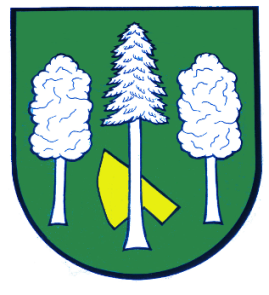 Hlášení ze dne 19. 07. 20211) Pojízdná prodejna ROSNIČKA oznamuje občanům, že do naší obce se svojí prodejnou přijede v úterý  20. 07. 2021 v 10:45 hodin na místo Daskabát "u bývalých potravin" a v 11:15 hodin na místo Daskabát "horní zastávka" a bude prodávat obvyklý sortiment krmiv pro domácí a hospodářská zvířata, drogistické potřeby a základní potraviny.2) Nikol drůbež bude v úterý 20. 07. 2021 od 8:00 do 8:15 hodin na stanovišti u obecního úřadu prodávat: slepice různých barev, chovné kohouty, kačeny, brojlerová kuřata, krmné směsi a vitamíny.3) Dům pokojného stáří sv. Anny ve Velké Bystřici přijme zdravotní sestru na HPP. Nástup je možný ihned. Podrobnější informace naleznete na webových stránkách obce nebo kamenné úřední desce.4) Hledáte práci ve stabilní společnosti, které záleží na zaměstnancích? Kaufland hledá do Distribučního centra v Olomouci na Týnecké ulici kolegy a kolegyně na pozice skladník, a to jak na HPP, tak i na letní brigádu. Nabízí smlouvu na dobu neurčitou u TOP zaměstnavatele s nadstandardním výdělkem až 37.000,- Kč včetně prémiové složky mzdy, až 5 týdnů dovolené, stravenky v hodnotě 80 Kč, kartu Multisport opravňující využívat volné vstupy na nejrůznější sportoviště nebo bazény, finanční příspěvek za pracovní výročí, příspěvky k různým životním příležitostem, jako je svatba, nebo narození dítěte, a v neposlední řadě například milou pozornost ve formě vánočního balíčku.Pokud Vás nabídka zaujala, bližší informace získáte na telefonu 588 481 103, nebo na stránkách www.kaufland.cz v sekci práce a kariéra.